29 Record(s)Cimarron HS Booster ClubR176570Amy GonzalezCHS Boosters00Amy Gonzalez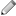 Cimarron HS Booster ClubR176593Ariana GasparlinCHS Boosters00Jamie McCaslinCimarron HS Booster ClubR176572Audra McleanCHS Boosters00Audra McleanCimarron HS Booster ClubR176577Chris KenneyCHS Boosters00Trisha KenneyCimarron HS Booster ClubR159243Dylan FriedtCHS Boosters00Joyce FriedtCimarron HS Booster ClubR176564Dylan FriedtCHS Boosters00Arnie FriedtCimarron HS Booster ClubR176566Efrain AcostaCHS Boosters00Patricia AcostaCimarron HS Booster ClubR176597filiberto cordovaCHS Boosters00jessica romeroCimarron HS Booster ClubR176575Frank CortezCHS Boosters00Frank CortezCimarron HS Booster ClubR176587Hannah StevensonCHS Boosters00Ellie BishopCimarron HS Booster ClubR174974Jacob GarciaCHS Boosters00Valorie GarciaCimarron HS Booster ClubR174004Jacob SubratieCHS Boosters00Lou and Linda CrooksCimarron HS Booster ClubR158548Jessie PittmanCHS Boosters00Jerry PittmanCimarron HS Booster ClubR158293Jonah CocaCHS Boosters00Alberta MartinezCimarron HS Booster ClubR176592Joshua TrujilloCHS Boosters00Shirley TrujilloCimarron HS Booster ClubR176607Kaylee MulkeyCHS Boosters00Molly MulkeyCimarron HS Booster ClubR168587Levi SmithCHS Boosters00Jeannie SmithCimarron HS Booster ClubR159678Mackenzie GruverCHS Boosters00Amber ArchuletaCimarron HS Booster ClubR176571martin mongeauCHS Boosters00martin mongeauCimarron HS Booster ClubR176574Matthew NiemiecCHS Boosters00Matthew NiemiecCimarron HS Booster ClubR176591Noah McDonaldCHS Boosters00Jessica McDonaldCimarron HS Booster ClubR176584Perry SakelarisCHS Boosters00Rebecca SakelarisCimarron HS Booster ClubR174332Reina ArguelloCHS Boosters00Robert MichaelsCimarron HS Booster ClubR176596Samantha OgataCHS Boosters00Misty OgataCimarron HS Booster ClubR176568Selina RaelCHS Boosters00Selina RaelCimarron HS Booster ClubR160293Shane RindeCHS Boosters00Candee RindeCimarron HS Booster ClubR160286Shaylee RindeCHS Boosters00Candee RindeCimarron HS Booster ClubR160126Veronica FarmerCHS Boosters00Cheryl Farmer